février 2024mars 2024mai 2024juin 2024août 2024septembre 2024novembre 2024décembre 2024LundiMardiMercrediJeudiVendrediSamediDimanche1123456728910111213143151617181920214222324252627285293031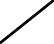 LundiMardiMercrediJeudiVendrediSamediDimanche512346567891011712131415161718819202122232425926272829LundiMardiMercrediJeudiVendrediSamediDimanche91231045678910111112131415161712181920212223241325262728293031LundiMardiMercrediJeudiVendrediSamediDimanche1412345671589101112131416151617181920211722232425262728182930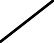 LundiMardiMercrediJeudiVendrediSamediDimanche181234519678910111220131415161718192120212223242526222728293031LundiMardiMercrediJeudiVendrediSamediDimanche2212233456789241011121314151625171819202122232624252627282930LundiMardiMercrediJeudiVendrediSamediDimanche271234567288910111213142915161718192021302223242526272831293031LundiMardiMercrediJeudiVendrediSamediDimanche311234325678910113312131415161718341920212223242535262728293031LundiMardiMercrediJeudiVendrediSamediDimanche351362345678379101112131415381617181920212239232425262728294030LundiMardiMercrediJeudiVendrediSamediDimanche401234564178910111213421415161718192043212223242526274428293031LundiMardiMercrediJeudiVendrediSamediDimanche4412345456789104611121314151617471819202122232448252627282930LundiMardiMercrediJeudiVendrediSamediDimanche4814923456785091011121314155116171819202122522324252627282913031